                                                                                                   IZVEŠTAJA SA AKTIVNOSTIOS VUK KARADZIC  /VRANJE.Grad: ____Vranje_____Lokalni  koordinator: _ Olga Stosic____Datum izveštavanja: 05.12.2019._______OPŠTI CILJ: Deca imaju pristup  obrazovanju za prava detetaIndikator: Do krajaprojekta 2021.godinedecaunapredilakompetencije o pravimadeteta u 30 partnerskihškola.Načinmerenjaindikatora: Poređenjerezultataiz baseline study sarezultatimanakrajuprojekta.Евиденциони лист о реализованим часовимаШкола: ___“_Вук Караџић___“__________,  Место: __Врање__________________Наставник: _____Јелена Здравковић_________________________________Извештај   ОПД  тима о раду до 5.децембра 2020.годинеРеализовано из Акционог плана 2020/211.Базични тренинзи о правима детета Тренинг о правима детета за ученичке парламенте-(учествовало 15. Ученика/ца због тренутне епидемиолошке ситуације.Обука реализована  24 и 25.септембра са члановима УП-а.Особе,чланице  ОПД-тима који су реализовале ове радионице (шест радионица,три +три) Олга Стошић-координатор ОПД-тима и наставнице ликовне културе Јелена Здравковић,члан ОПД-тима. Вест о реализованим радионицама објављен на званичном сајту ОПД-а.4.Примена индекса у новим школама  Дана 26.11.2020.,чланови УП-а ОШ“Вук Караџић“ у Врању  извели су ИГРОКАЗ поводом обележавања Међународног дана детета . Овај  перформанс  извео је УП наше школе уз подршку координатора Олге Стошић ,Јелена Здравковић ,наставнице ликовне културе .Због тренутне епидемиолошке ситуације ИГРОКАЗ је забележен видео записом и биће постављен на сајту ОШ „Вук Караџић“  у Врању,како би био  визуелно доступан свим ученицима,наставницима и свим заинтересованима.5  Упознавање  наставника , учитеља  о  два  правилника и водичу :    Правилник о учешћу ученика у доношењу одлука и  Правилник о информисању ученика и Водичу за одељењске старешине и вршњачке медијаторе. У просторијама школе  05. 11.2020. ,уз поштовање свих епидемиолошких мера,координатор тима  Олга Стошић и Јелена Здравковић  члан ОПД-тима ,  упознале  су  све заинтересоване  наставнике , учитеље путем видео презентције  о  два Правилника  које је нша школа усвојила Правилник о учешћу ученика у доношењу одлука и  Правилник о информисању ученика и  Водичу за одељењске старешине и вршњачке медијаторе. Дата су јасна и кратка упутстава о значају и користи ових Правилника и Водича,као и њиховој сврси и употреби у образовно-васпитном раду.Водич  и   презентација налазе се на сајту наше школе  Водич и презентација Два правилника су такође на нашем сајту ПравилнициИзвештај о раду ОПД тима 2020-2021, ОШ „Вук Караџић“ у ВрањуФебруар 2021Интерактивни постер „Дигитално насиље је...“ https://www.thinglink.com/scene/1419730557440360449 урађен у апликацији thinglink.com која пружа видљиве и читљиве порукеУченички парламент ОШ „Вук Караџић“ у Врању је уз подршку  наставнице  Јелене Здравковић  креирао интерактивни постер „Дигитално насиље је...“Март 2021У току марта месеца.реализоване су три активности ОПД тима и чланова УП-а ОШ“Вук Караџић“ из Врања:1. Процедуре УП-а за избор уџбеника,2. Упитник за ученике (ЕВАЛУАЦИЈА РАДА НАСТАВНИКА У ОБЛАСТИ ПАРТИЦИПАЦИЈЕ) ,3. Чланови УП-а  консултовани су  око места излета и екскурзија   Све активности наведене   успешно  смо изнели   путем онлајн комуникације и анкета ,Ученички парламент наше школе  уз подршку координатора  ОПД-тима Олге Стошић и  наставнице Јелене Здравковић,члана ОПД-тима.Овим активностима  предвиђеним овогодишњем Акционим планом наше школе,реализују се ставке из  усвојеног Правилника о информисању и учешћу ученика у одлучивању.Ученички парламент је кроз реализовану активност  Процедуре УП-а за избор уџбеника,путем онлајн  анонимне Гугл анкете дао своје мишљење о уџбеницима и   прикупио резултате анкете.Овом акцијом  је свим ученицима омогућено видно  учешће  у давању  њиховог  мишљење о уџбеницима,радним свескама и наставног материјала које су користили  као и  давање  смерница својим наставницима приликом следећег одабира. Материјал  за израду онлајн анкете преузет је из Ресур пакета ОПД сајта.Друга активност  која је реализована током марта месеца Упитник за ученике (ЕВАЛУАЦИЈА РАДА НАСТАВНИКА У ОБЛАСТИ ПАРТИЦИПАЦИЈЕ) ,израђен је у виду анонимног  онлајн  Гугл упитника ,који су чланови УП-а проследили својим вршњацима.Овим упитником ученици наше школе  укључени су   у процес евалуације рада својих наставника.Резултати  анкета су објављени на сајту наше школе,значај објављивања ових резултата је вишеструк,увид у резулате имаће сви заунтересовани,ученици ,родитељи,наставници,а деца ће имати још једну потврду да је  њихово мишљење вредно и значајно пажње и деловања.Материјал  за израду онлајн анкете преузет је из Ресур пакета ОПД сајта.Трећа ,задња у низу мартовских активности УП-тима ,јесте давање мишљења чланова  Ученичког парламента   око места излета и екскурзија .Деца су консултована,учествују самостално уз дато Упутство за  израду предлога плана екскурзије.Чланови тима по избору,а и због тренутне епидемиолошке ситуације радили су појединачно,тако да имамо три извештаја Предлога плана екскурзија од петог до осмогЧланови ОПД тима у току полугодишта од јануара до јуна реализују часове о правима дететаОдржано до  датума 5. Јун 2021. Године укупно  61 час о правима дететаНаставници који су реализовали часове:11.Јелена ЗдравковићЈун 2021.УП –екранизација Игроказа  о првима дететаhttps://www.youtube.com/watch?v=UPKIXBiWv1kПо тексту Дејана АлексићаИ изјаве деце након снимањаhttps://www.youtube.com/watch?v=dEG5bmN-aMY   Trening o pravima deteta za učeničke parlamente –   Obuka realizovana  23 i 24.09.2020.godine sa 20.člana UP-a(osobe koje su realizovale radionice .koordinator Olga Stošić i Jelena Zdravković član OPD-tima Odlican timski rad pokazan kroz saradnju i spremnost da se uvaze  tudja  misljenja i ideje i prezentuju svoje ,obuka odrzana po utvrdjenoj satnici u odlicnom raspolozenju svih ucesnika.Vest objavljena na sajtu OPD-aЕвиденциони лист о реализованим часовимаШкола: ____Вук Караџић___,  Место: ________Врање_____ 2021____OŠ “Vuk Karadžić”, Vranje2.  Realizovana obuka 9 i 11. oktobra 2019. godine sa clanovima UP i ucenicima sestog razreda *treneri obuke skolski koordinator i nastavnica geografije Olga Stosic i nastavnica likovne kulture Jelena Zdravkovic. Vest objavljena na sajtu OPD/ a6.  Postavljeni  plakati u vidu obaveštenja sa podacima (imena i prezimena, brojevi telefona) članova tima za zaštitu učenika od nasilja, zlostavljanja i zanemarivanja.7. Odabrani članovi UP-a (septembar na časovima OS)8. Otvоrena  kancelarijа UP-a 9. Septembra  zaposleni  obavešteni da u obraćanju deci ne koriste pogrdna imena, nadimke i stereotipe kojim se vređa njihovo dostojanstvo.Istaknuti izvodi iz Zakona čl. 43-45 na oglasnim tablama u nastavničkoj kancelariji10.Pravila u učionici donošena u skladu sa pravima i obavezama na časovima ČOS-a(odeljenjske starešine)11. Dostavljen pravilnik o ocenjivanju učenika svim nastavnicima u oktobru mesecu 2019. (uprava škole)12. Informacija za učenike putem oglasne table o rasporedu obilazaka i poseta muzeja, pozorišta, izleta.13. Nastavnici novembra meseca  obavešteni u vidu podsetnika na odeljenjskim sednicama i nastavničkom veću na radnu obavezu o da se učenici moraju  informisati o sadržaju predmeta, načinu rada i ciljevima časa i obrazložiti im svaku ocenu.14. Film ucenice 8. razreda Sare Popovic o Programu razmene ušao u resurs paketИнформисањем путем интерактивног постера у Вуковој школи, у Врањуштитимо децу од дигиталног насиљаУченички парламент ОШ „Вук Караџић“ у Врању је уз подршку својих наставница Олге Стошић и Јелене Здравковић креирао интерактивни постер „Дигитално насиље је...“Наставница Олга Стошић координаторка тима Образовање за права детета у школи, каже: „Колегиница и ја смо увиделе потребу и дошле на идеју да инерактивним постером информишемо ученике школе па и шире заједнице о опасностима од све присутнијег дигиталног насиља. Знале смо одмах да за то имамо и ресурсе јер деца из Ученичког парламента наше школе имају знања о правима детета и делују у циљу њихове заштите а имају и техничке услове за реализацију. Заједно смо договорили да поред превентивног деловања наш постер треба да садржи и информације за интервентно реаговање у случају насиља. Одушевљени смо нашим постером који ћемо окачити на сајт школе“Интерактивни постер „Дигитално насиље је...“ https://www.thinglink.com/scene/1419730557440360449 урађен у апликацији thinglink.com која пружа видљиве и читљиве поруке.„Деца ће лако прочитати поруку коју овакав вид комуникације нуди. Заинтересовани кликом на тагованој тачки из знатижеље откривају како препознати дигитално насиље, како се заштитити и коме се обратити за помоћ“ поручују из парламента.Пројекат Образовање за права детета у Врању  реализује УГ „NEXUS-Врање“ са шест основних школа у Пчињском округу уз подршку Ужичког центра за права детета и Песталоци дечје фондације.Datum izveštavanja: ____30.11.2020_____________OPŠTI CILJ: Deca imajupristupobrazovanju za pravadetetaIndikator: Do krajaprojekta 2021.godinedecaunapredilakompetencije o pravimadeteta u 30 partnerskihškola.Načinmerenjaindikatora: Poređenjerezultataiz baseline study sarezultatimanakrajuprojekta.Извештај о реализацији активности   из  Акционог плана- У току марта месеца.реализоване су три активности ОПД тима и чланова УП-а ОШ“Вук Караџић“ из Врања:1. Процедуре УП-а за избор уџбеника,2. Упитник за ученике (ЕВАЛУАЦИЈА РАДА НАСТАВНИКА У ОБЛАСТИ ПАРТИЦИПАЦИЈЕ) ,3. Чланови УП-а  консултовани су  око места излета и екскурзија   Све активности наведене   успешно  смо изнели   путем онлајн комуникације и анкета ,Ученички парламент наше школе  уз подршку координатора  ОПД-тима Олге Стошић и  наставнице Јелене Здравковић,члана ОПД-тима.Овим активностима  предвиђеним овогодишњем Акционим планом наше школе,реализују се ставке из  усвојеног Правилника о информисању и учешћу ученика у одлучивању.Ученички парламент је кроз реализовану активност  Процедуре УП-а за избор уџбеника,путем онлајн  анонимне Гугл анкете дао своје мишљење о уџбеницима и   прикупио резултате анкете.Овом акцијом  је свим ученицима омогућено видно  учешће  у давању  њиховог  мишљење о уџбеницима,радним свескама и наставног материјала које су користили  као и  давање  смерница својим наставницима приликом следећег одабира. Материјал  за израду онлајн анкете преузет је из Ресур пакета ОПД сајта.Друга активност  која је реализована током марта месеца Упитник за ученике (ЕВАЛУАЦИЈА РАДА НАСТАВНИКА У ОБЛАСТИ ПАРТИЦИПАЦИЈЕ) ,израђен је у виду анонимног  онлајн  Гугл упитника ,који су чланови УП-а проследили својим вршњацима.Овим упитником ученици наше школе  укључени су   у процес евалуације рада својих наставника.Резултати  анкета су објављени на сајту наше школе,значај објављивања ових резултата је вишеструк,увид у резулате имаће сви заунтересовани,ученици ,родитељи,наставници,а деца ће имати још једну потврду да је  њихово мишљење вредно и значајно пажње и деловања.Материјал  за израду онлајн анкете преузет је из Ресур пакета ОПД сајта.Трећа ,задња у низу мартовских активности УП-тима ,јесте давање мишљења чланова  Ученичког парламента   око места излета и екскурзија .Деца су консултована,учествују самостално уз дато Упутство за  израду предлога плана екскурзије.Чланови тима по избору,а и због тренутне епидемиолошке ситуације радили су појединачно,тако да имамо три извештаја Предлога плана екскурзија од петог до осмог разреда,која ће бити  представљена на наредној седници Наставничког већа и тиме уврстити ове планове предлога у разматрање,увидом у њих.Оваква активност,предлог дестинација,образложење зашто посетити одређена места,њихов едукативни,историјско-културни,природно-еколошки значај  дају довољну аргументацију да деца разумеју потребе својих вршњака,разумеју значај и циљ Екскурзија је факултативна ваннаставна активност која се остварује ван школе.Овим активностима које су биле запланиране за овај период,јачане су  снаге и деловања чланова Ученичког парламента ,деца су мотивисана и узела су учешће да дају  своје мишљење ,предлоге и сугестије.Vest o Igrokazu I intervju postavljeni na sajtu skole .U prologu saljemo link  I foto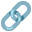 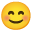 http://www.vukskola.edu.rs/index.php?section=15&page=51https://we.tl/t-xL7FJgpGRO filmu:https://we.tl/t-xL7FJgpGRYUčenički parlament OŠ "Vuk Karadžić" u Vranju je uz podršku nastavnice Olge Stošić priredio najpre scenario a potom i film kojim na zanimljiv način prikazuju dobrobiti učešća škole u projektu Obrazovanje za prava deteta.Mnoštvom realizovanih vršnjačkih radionica, časova o pravima deteta, akcija učeničkog parlamenta, obukama o pravima deteta predstavljen je trogodišnji rad školskog tima na projektu, iz ugla deteta.Projekat Obrazovanje za prava deteta u Pčinjskom okrugu realizuje UG "NEXUS-Vranje" u partnerstvu sa 6 osnovnih škola uz podršku UCPD i Pestaloci dečje fondacije.https://youtu.be/UPKIXBiWv1k Igrokaz o pravima deteta po tekstu Dejana Aleksićhttps://youtu.be/dEG5bmN-aMY  Izjava   dece nakon snimanja Output 3	Indikator: Do krajaprojektasvenovepartnerskeškoleispunjavaju bar 50% kriterijuma za Model školu za pravadeteta (internaprocena).Output 3	Indikator: Do krajaprojektasvenovepartnerskeškoleispunjavaju bar 50% kriterijuma za Model školu za pravadeteta (internaprocena).Output 3	Indikator: Do krajaprojektasvenovepartnerskeškoleispunjavaju bar 50% kriterijuma za Model školu za pravadeteta (internaprocena).Output 3	Indikator: Do krajaprojektasvenovepartnerskeškoleispunjavaju bar 50% kriterijuma za Model školu za pravadeteta (internaprocena).Nr.AktivnostIzveštajIzveštaj3.6Dana 9.i 11.oktobra 2019. Realizovani treninzi o pravima deteta sa clanovima UP/a I ucenicima sestog razreda 25.ucenika. Odlican timski rad pokazan kroz saradnju i spremnost da se uvaze  tudja  misljenja i ideje i prezentuju svoje ,obuka odrzana po utvrdjenoj satnici u odlicnom raspolozenju svih ucesnika.3.7Sedam nastavnika posetilo dve skole  OS Svetozar Markovic i OS  Jovan Jovanovic Zmaj  dana 24.10.2019.Poseta znacajna  zbog razmene ideja,sugestija,iskustava o realizaciji casova u kojima je integrisano ucenje  o pravima deteta.3.8Studijska poseta ostvarena  15.oktobra/7.dece  skolama Svetozar Marković i Jovan Jovanović Zmaj .Nova saznanja i iskustva  vrsnjaka drugih skola  o primeni ucenja i ostvarivanju prava dece ,ostavili utisak na ucenike nase skole.3.9Trening o pravimadeteta za učeničkeparlamente (noveškole) Trening o pravimadeteta za učeničkeparlamente (noveškole) Ne ponavljatipodatke date u dokumentuStatističkipodaci. Fokusirati se nainformacije o procesu, izazovima, a naročitopredstavitiključnerezultateevaluacije.Škola 1 (navestiimei grad)Škola 2 (navestiimei grad)Škola 3 (navestiimei grad)Škola 4 (navestiimei grad)3.10Primena Indexa u novim školamaPrimena Indexa u novim školama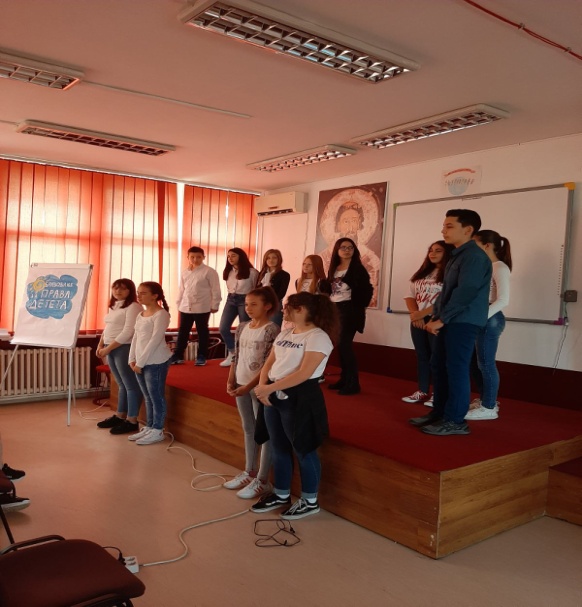 2. Realizovana obuka 9 i 11.oktobra 2019.godine sa clanovima UP i ucenicima sestog razreda *treneri obuke skolski koordinator i nastavnica geografije Olga Stosic i nastavnica likovne kulture Jelena ZdravkovicVest objavljena na sajtu OPD/ a5. Odrzana 36.casa iz resurs paketa I prirucnika OPD/a do 5.decembra 2019.*Foto deciji  likovni radovi 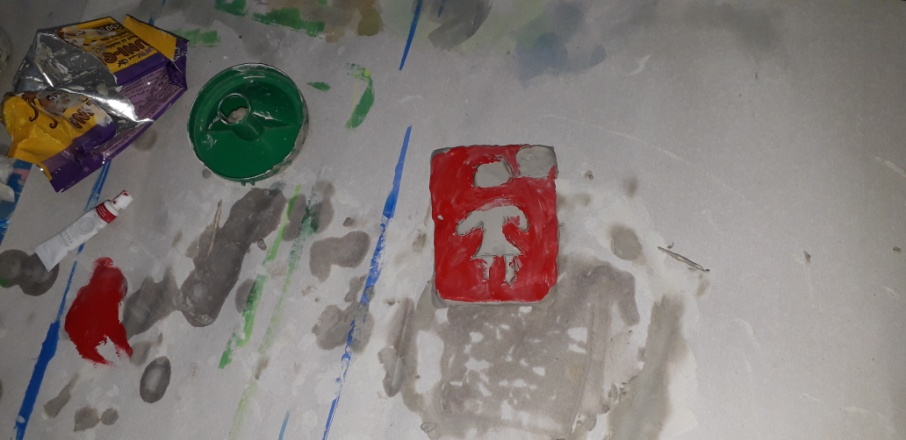 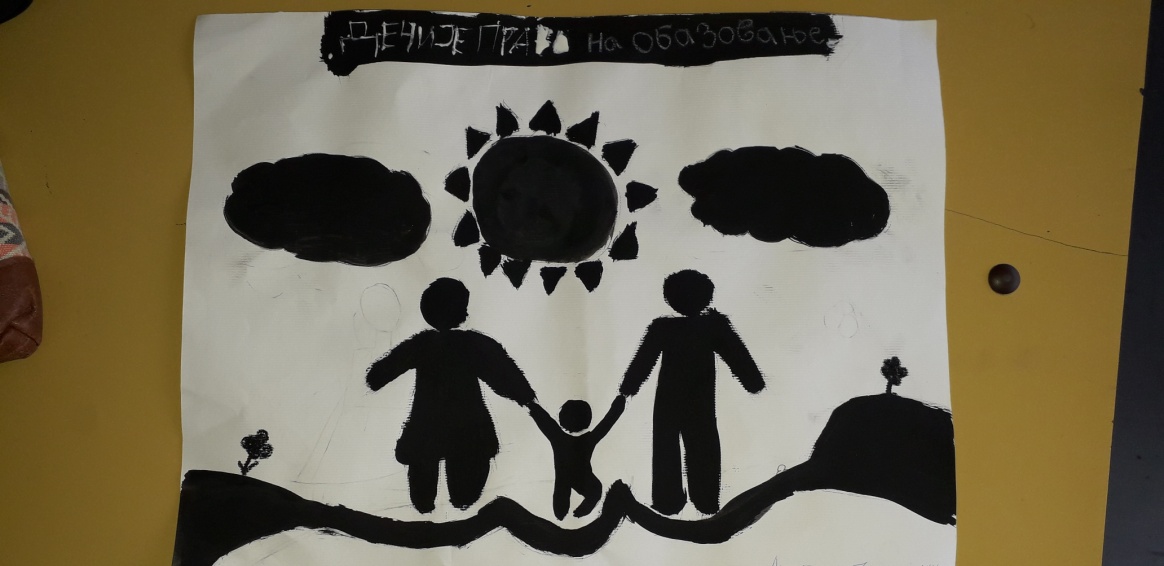 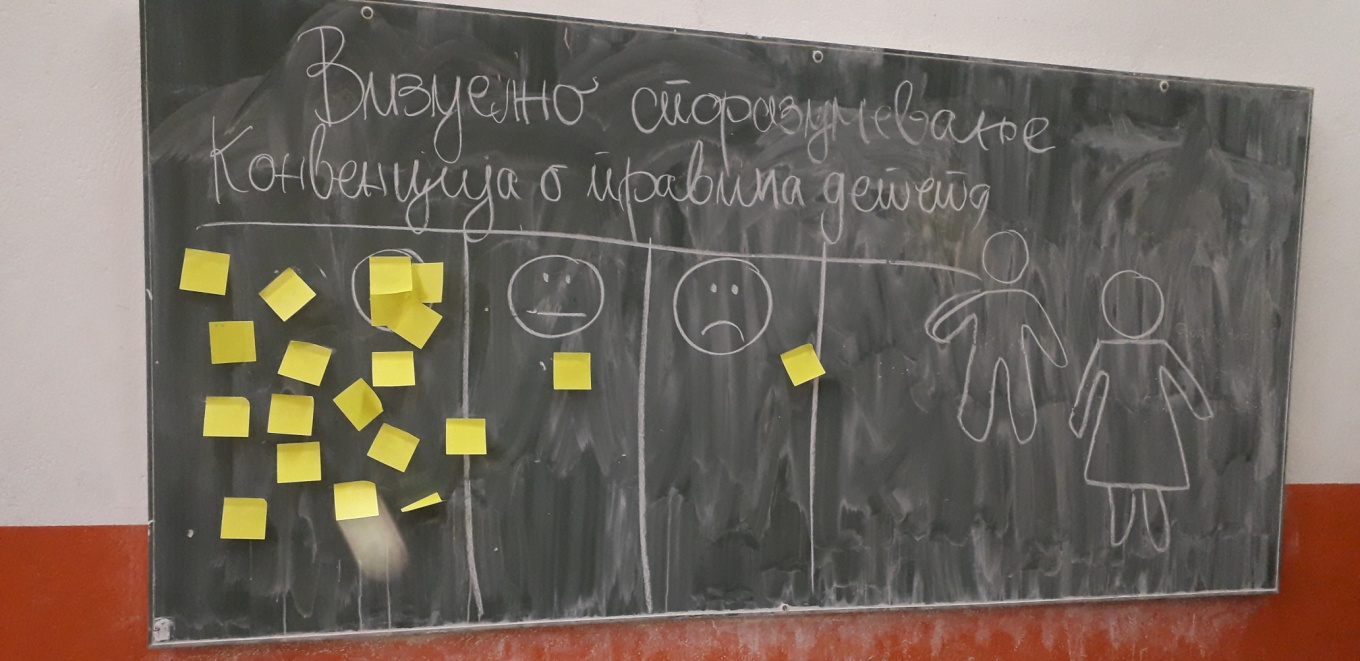 Р.б.часаНаставни предмет  наставник/учитељНаставна јединица/темаРазред и одељењеБр. ученикаДатумСценарио из:приручникаРесурс пакета,новокреираниЕвалуација часа,измене,сугестиј1.Ликовна култураЈелена ЗдравковићВизуелно споразумевање6 /12402.10.2019Картице права дететаРесурс пакет- Евалуација часа (ученици на стикерима изражавају своје задовољство часом).2.Ликовна култураЈелена ЗдравковићВизуелна метафорика8/227 20.11.2019Картице права дететаРесурс пакет- Евалуација часа (ученици на стикерима изражавају своје задовољство часом).3.Ликовна култураЈелена ЗдравковићВизуелна метафорика8/41620.11.2019.Картице права дететаРесурс пакет- Евалуација часа (ученици на стикерима изражавају своје задовољство часом).4.Ликовна култураЈелена ЗдравковићВизуелна метафорика8/11720.11.2019Картице права дететаРесурс пакет- Евалуација часа (ученици на стикерима изражавају своје задовољство часом).5.Ликовна култураЈелена Здравковић12.Визуелна метафорика8/61718.11.2019.Картице права дететаРесурс пакетЕвалуација часа (ученици на стикерима изражавају своје задовољство часом).3.10Primena Indexa u novimškolamaDana17 .11.2021.,članovi UP  izveli  IGROKAZ i obeležili Medjunarodni dan deteta.. Scenosled je  izveo  UP naše škole  kao deo svoje akcije uz podršku nastavnice  i skolskog koordinatora Olge Stosic .Zaključak: Deca su sa puno entuzijazma,dobrom organizacijom i timskim radom odlično izvela IGROKAZ . Deca su nam pokazala  da i u ovakvim okolnostima  priča o PRAVIMA  DETETA  pokreće na aktivnost i delovanje.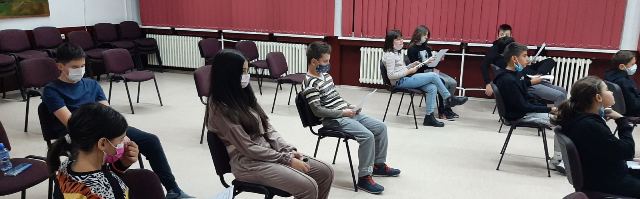 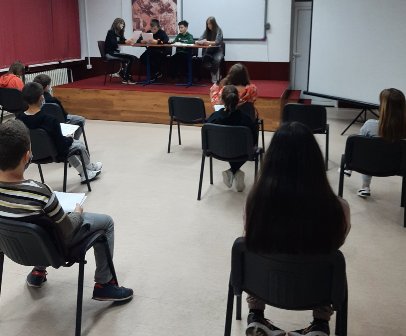 Р.б.часаНаставни предметНаставна јединица/темаРазред и одељењеБр. ученикаДатумСценарио из:приручника,Ресурс пакета,новокреираниЕвалуација часа,измене,сугестиј34ЧосЈелена ЗдравkовићИзбор представника за Ученички парламент8-114.09.2021.24Сценарио из:приручника,Ресурс пакетаДеци је било занимљиво,Постављали су питања...35ЧосЈелена ЗдравkовићПравила понашања у школи,орава и обавезе8-127.09.2021.24-//-36Ликовна култураЈелена ЗдравkовићДечија недеља8-105.10.202124-//-37Ликовна култураЈелена ЗдравkовићДоминанта8-122.10.2021.24-//-38Ликовна култураЈелена ЗдравkовићДоминанта8-222.10.202121Сценарио из:приручника,Ресурс пакета39Ликовна култураЈелена ЗдравkовићДоминанта8-326.10.2021.24Сценарио из:приручника,Ресурс пакета40Ликовна култураЈелена ЗдравkовићДоминанта8-422.10.202127Сценарио из:приручника,Ресурс пакета41Ликовна култураЈелена ЗдравkовићДоминанта8-522.10.202124Сценарио из:приручника,Ресурс пакета42Ликовна култураЈелена ЗдравkовићРавнотежа8-15.1124Сценарио из:приручника,Ресурс пакета43Ликовна култураЈелена ЗдравkовићРавнотежа8-25.1122Сценарио из:приручника,Ресурс пакета44Ликовна култураЈелена ЗдравkовићРавнотежа8-316.1124Сценарио из:приручника,Ресурс пакета45Ликовна култураЈелена ЗдравkовићРавнотежа8-419.1127Сценарио из:приручника,Ресурс пакета46Ликовна култураЈелена ЗдравkовићРавнотежа8-519.1124Сценарио из:приручника,Ресурс пакетаOutput 3	Indikator: Do krajaprojektasvenovepartnerskeškoleispunjavaju bar 50% kriterijuma za Model školu za pravadeteta (internaprocena).Output 3	Indikator: Do krajaprojektasvenovepartnerskeškoleispunjavaju bar 50% kriterijuma za Model školu za pravadeteta (internaprocena).Output 3	Indikator: Do krajaprojektasvenovepartnerskeškoleispunjavaju bar 50% kriterijuma za Model školu za pravadeteta (internaprocena).Output 3	Indikator: Do krajaprojektasvenovepartnerskeškoleispunjavaju bar 50% kriterijuma za Model školu za pravadeteta (internaprocena).Nr.AktivnostIzveštajIzveštaj3.6Trening o pravima deteta za učeničke parlamente – 15 dece ukupno(zbog trenutne epidemiološke situacije)  Obuka realizovana  24 i 25.09.2020.godine sa 14.člana UP-a(osobe koje su realizovale radionice .koordinator Olga Stošić i Jelena Zdravković član OPD-tima Odlican timski rad pokazan kroz saradnju i spremnost da se uvaze  tudja  misljenja i ideje i prezentuju svoje ,obuka odrzana po utvrdjenoj satnici u odlicnom raspolozenju svih ucesnika.Vest objavljena na sajtu OPD-a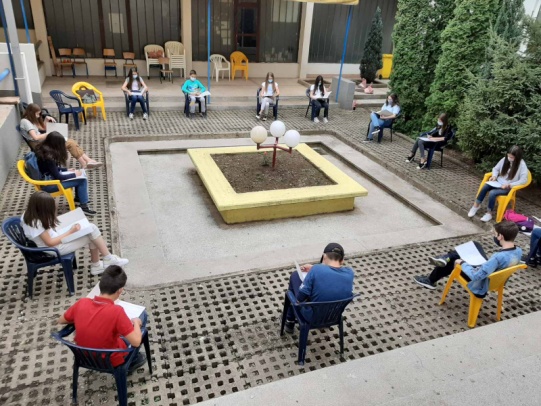 